2022 INVOICE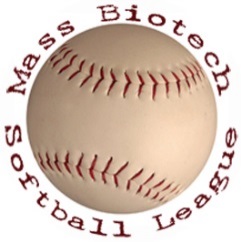 Massachusetts Biotechnology Softball League		Invoice #:    	___2022-team-01___Attn.: Jane Kepros						PO #:		__________________PO Box 550248							Invoice Date: 3/22/2022North Waltham, MA 02455 					Due Date:	5/15/2022United States617-852-6973jane_kepros@mbsoftball.comwww.mbsoftball.com EIN#51-0629020Bill To:							*Edit the text highlighted in yellow as required.CompanyTeam NameAddressDivisionAddressTeam CaptainCity/State/ZIPCaptain E-mailAttn:Captain CellNameCo-CaptainPhoneCo-Captain E-mailE-mailCo-Captain CellDateDescriptionQuantityPriceAmount3/22/2022Mass Biotech Softball League Dues for 2022 Team1$1,100.00$1,100.00Subtotal$1,100.00Check if ApplicablexLate FeePayment postmarked after 5/15/20221$50.00x*Paypal FeeFee for Payment via Paypal1$35.00Total Due$1,100.00Notes: Please use this space to provide questions or comments about your team, such as if you do not have enough players to field a whole team or if you are interested in playing in a different division due to players working from home.  If your question requires a response, please provide a means of contact (E-mail or phone number).Notes: Please use this space to provide questions or comments about your team, such as if you do not have enough players to field a whole team or if you are interested in playing in a different division due to players working from home.  If your question requires a response, please provide a means of contact (E-mail or phone number).Notes: Please use this space to provide questions or comments about your team, such as if you do not have enough players to field a whole team or if you are interested in playing in a different division due to players working from home.  If your question requires a response, please provide a means of contact (E-mail or phone number).Notes: Please use this space to provide questions or comments about your team, such as if you do not have enough players to field a whole team or if you are interested in playing in a different division due to players working from home.  If your question requires a response, please provide a means of contact (E-mail or phone number).Notes: Please use this space to provide questions or comments about your team, such as if you do not have enough players to field a whole team or if you are interested in playing in a different division due to players working from home.  If your question requires a response, please provide a means of contact (E-mail or phone number).